Ropes Elementary Science Curriculum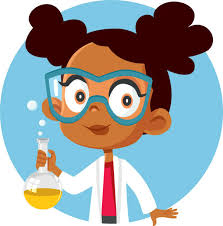 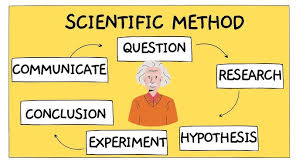 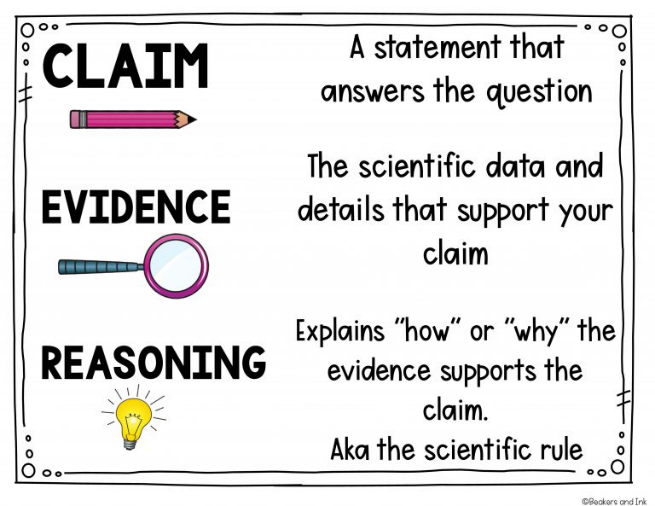 Grade LevelsTEKS AlignedSupplemental AidsK - 2Science Fusion, Stem ScopesDiscovery Education, Mystery Science, Brain Pop Jr, Board Works3 & 4Science Penguin & Stem ScopesDiscovery Education, Mystery Science, Brain Pop Jr, Board Works